TELEVISIONS – CHAÎNE D'INFORMATIONTEMPS D'INTERVENTION DANS LES MAGAZINES DU 01-07-2023 AU 31-07-2023 Les partis politiques et divers sont présentés par ordre alphabétique. Seuls les partis politiques et divers ayant bénéficié de temps de parole figurent dans ce tableau.
*Ces données mensuelles sont fournies à titre informatif. L'appréciation du respect du pluralisme, qui s'effectue chaîne par chaîne, est réalisée à l'issue de chaque trimestre civil.BFMTV CNews LCI franceinfo: 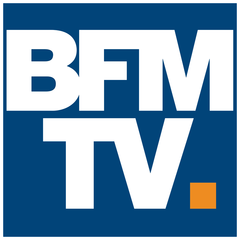 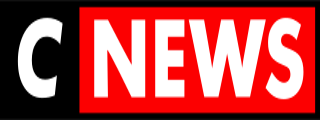 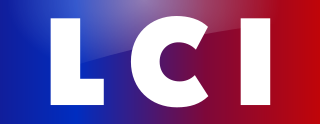 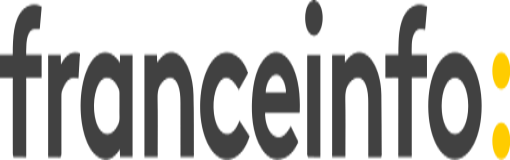 PRESIDENT DE LA REPUBLIQUE00:05:2103:32:4201:56:0200:04:24dont Président de la République - propos qui relèvent du débat politique national00:05:2103:24:2000:56:4900:03:27GOUVERNEMENT01:42:5016:02:1403:25:5003:01:15TOTAL EXÉCUTIF01:48:1119:26:3404:22:3903:04:42PART DE L'EXÉCUTIF*11,97%32,19%30,23%38,84%Debout la France00:05:51 00:34:55 - - Divers Droite01:54:47 03:25:59 00:25:40 00:07:01 Divers Gauche00:34:42 00:17:17 00:00:51 00:03:03 Europe Ecologie-les Verts00:56:13 00:21:11 00:10:38 00:35:41 Horizons00:01:58 00:28:15 00:06:02 - La Convention00:22:08 - 00:18:06 - La France insoumise02:17:56 02:49:09 01:35:52 01:05:51 Les Centristes00:07:21 - - - Les Républicains02:58:16 08:54:00 02:07:09 00:47:45 Libres00:05:18 - - - Mouvement démocrate00:04:39 00:47:43 00:30:45 00:06:03 Parti communiste français00:20:15 00:55:54 00:04:52 00:15:39 Parti socialiste00:50:42 01:28:03 00:45:14 00:28:07 Rassemblement national01:01:08 06:24:58 01:39:56 00:46:51 Reconquête00:36:56 00:58:54 - 00:04:39 Renaissance00:33:38 09:57:47 01:51:57 00:26:40 Sans étiquette00:20:23 - - - Union des démocrates et indépendants00:03:08 02:19:56 00:05:25 - Divers Centre- 00:03:37 00:18:06 00:00:37 Territoires de progrès- 01:10:08 - - Cap écologie- - 00:03:47 - Génération.s- - 00:01:53 - Femu a Corsica- - - 00:00:11 Front de libération nationale kanak et socialiste- - - 00:02:01 L'Eveil océanien- - - 00:00:31 Place publique- - - 00:00:09 TOTAL PARTIS POLITIQUES ET DIVERS13:15:1940:57:4610:06:1304:50:49PART DES PARTIS POLITIQUES ET DIVERS*88,03%67,81%69,77%61,16%